INDICAÇÃO Nº 3802/2016Sugere ao Poder Executivo Municipal operação “tapa-buraco” na Rua do Chumbo, defronte ao nº 547, bairro Mollon. Excelentíssimo Senhor Prefeito Municipal, Nos termos do Art. 108 do Regimento Interno desta Casa de Leis, dirijo-me a Vossa Excelência para sugerir que, por intermédio do Setor competente, seja executada operação “tapa-buraco” na Rua do Chumbo, defronte ao nº 547, bairro Mollon. Justificativa:\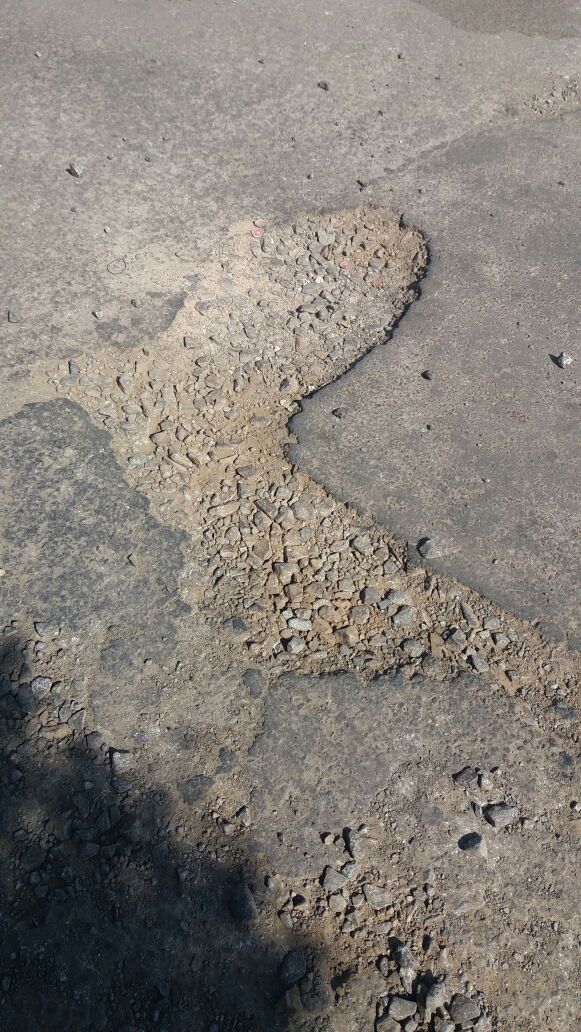 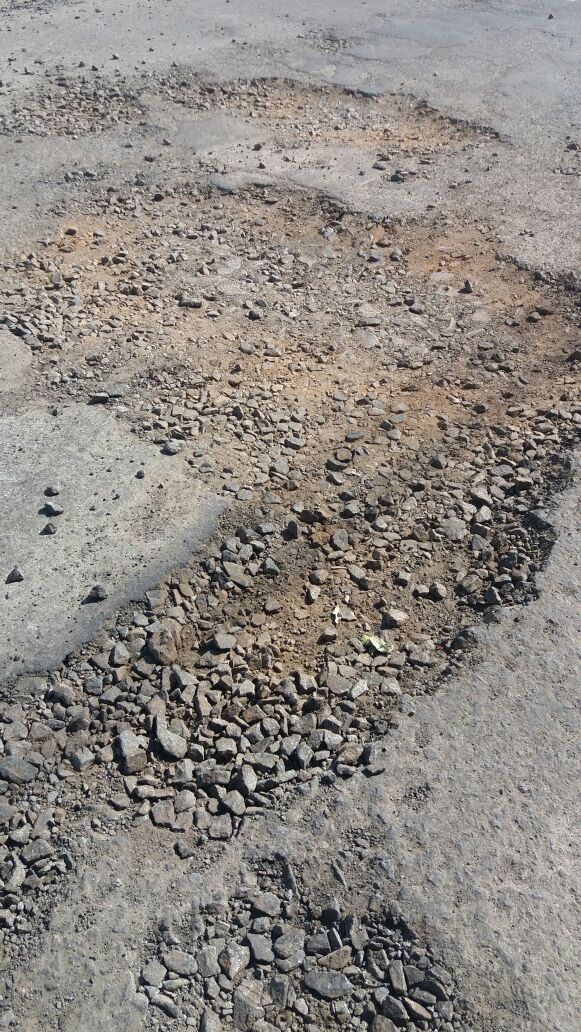 Conforme solicitação dos moradores do bairro e demais condutores de veículos, solicito reparo na camada asfáltica do local acima indicado (conforme foto), uma vez que tal problema vem causando transtornos aos moradores, motoristas e pedestres, bem como traz riscos de avarias e acidentes. Plenário “Dr. Tancredo Neves”, em 24 de junho de 2.016.FABIANO W. RUIZ MARTINEZ“PINGUIM”-vereador-